ПУБЛИЧНЫЙ ДОКЛАД   ИТОГОВ2011-2012 учебного года муниципального общеобразовательного учреждения средней общеобразовательной школы № . Лыткарино Московской областиВ работе с ОБучащимися школа руководствуется Законом РФ «Об образовании», типовым положением «Об общеобразовательном учреждении», Уставом школы, методическими письмами и рекомендациями Министерства образования МО, внутренними приказами, в которых определен круг регулируемых вопросов о правах и обязанностях участников образовательного процесса.Показателями  выполнения намеченных на учебный год целей и задач явились следующие результаты работы:Достижение оптимального уровня базового образования благодаря системе мер по управлению качеством обучения и преподавания.Созданы условия наибольшего благоприятствования для инновационных процессов, вовлечения в поисковую творческую деятельность максимально широкого круга учителей, приобщения к учебным исследованиям учащихся.Закрепилась устойчивая тенденция в кадровой политике школы, направленная на гуманизацию и демократизацию образовательного процесса, на формирование учителя-профессионала творческой личностиПобеда педагога школы Коровятниковой В.Н. в муниципальном конкурсе «Педагог года».Победа педагога Каначкиной Н.А. в муниципальном туре марафона классных руководителей.Подтверждение результатов работы педагогического коллектива традиционными формами аттестации и: результатами государственной (итоговой) аттестации; письменными годовыми и промежуточными контрольными работами, тестированием учащихся и ЕГЭ.Вовлечение в поисковую творческую деятельность максимально широкого круга учителей, приобщения к учебным исследованиям учащихся.Формирование у педагогов школы  современного представления о месте информационных технологий в образовательном процессе.Закрепление устойчивой тенденции в кадровой политике школы, направленной на гуманизацию и демократизацию образовательного процесса, на формирование учителя-профессионала творческой личности.Социальный паспорт школы в 2011-2012 учебном годуОбщая статистикаРеализация базисного учебного плана в 2011-2012 учебном годуИнформация о преподавании  регионального компонента государственного образовательного стандарта в 2011-2012 учебном году Реализация компонента общеобразовательного учреждения  (вариативная часть учебного плана) в 2011-2012 учебном годуУспеваемость, качество знаний, умений и навыков.Начальная школаОсновная школаСредняя школаВывод:  школа показывает стабильные результаты обучения. Наблюдается снижение уровня обученности в начальной школе и повышения в основной и средней школе Качество знаний по предметамНачальная школаОсновная и средняя  школа В таблице представлены данные о  качестве знаний по предметам в каждом классе.Вывод: из таблица видно, что наиболее низкий уровень обученности (по сравнению со средним по школе) показывает  8Б класс, Аттестация обучающихсяРезультаты независимой аттестации выпускников начальной школыРезультаты промежуточной аттестации в 2011-2012 учебном годуРезультаты экзаменов за курс основной школыВыбор предметов для итоговой аттестации за курс средней школы. Результаты11а класс – 27 обучающихсяМинимальный балл по русскому языку – 42Максимальный балл по русскому языку – 90Количество обучающихся, сдавших ЕГЭ по русскому языку с высоким (более 70 баллов) результатом – 7ч. (26%)Минимальный балл по математике – 15Максимальный балл по русскому языку – 70Количество обучающихся, сдавших ЕГЭ по математике с высоким (более 70 баллов) результатом –1ч. (7%) Сведения  о кадровом составеЗвания и наградыИзменения уровня квалификации педагогов:Профессиональные конкурсыВнеклассная работа по предметамУчастие в олимпиадах.Участие во Всероссийской олимпиаде школьников по общеобразовательным предметам в 2011-2012 учебном годуВывод: Количество участников школьного интеллектуального марафона остается стабильно высоким. Однако, значительная часть обучающихся участвует в нескольких олимпиадах. Из участников интеллектуального марафона была сформирована команда учащихся, представлявших школу на муниципальном туре Всероссийских олимпиад. Результативность муниципального тура олимпиад по предметам   Участие в областном туре олимпиад по предметам  Участие во 2 Всероссийской заочной  предметной олимпиадеУчастие в международных конкурсахДополнительное образование	В 2011 – 2012 учебном году блок дополнительного образования представлен пятью направлениями, в рамках которых осуществляется деятельность 21 объединение.Участие школы в городских мероприятиях	В 2011 – 2012 учебном году учащиеся и педагогический коллектив школы приняли участие во всех городских мероприятиях: праздник «Здравствуй, школа!»;праздник «День города Лыткарино»;городской конкурс сочинений «Моя семья»;городской конкурс сочинений «Мой город»;московский областной конкурс творческих работ «Права человека-глазами ребенка»;конкурс «Ученик года» (Придня Наталья – 10а класс);кросс «Золотая осень» педагогический марафон классных руководителей (Каначкина Н.А.– 10а класс); соревнования по мини-футболу;городской конкурс «Эра фантастики»;лыжные гонки;городские соревнования «Президентские состязания» городские соревнования по баскетболу;городские соревнования по волейболу;городские соревнования «Школа безопасности» соревнования по плаванию;соревнования по шахматам;Торжественное мероприятие «Я - гражданин»День Победы и многие другие.Достигнуты следующие результаты:№ п/пСоциальный статус обучающихся и их семейКоличество обучающихся, чел.Количество обучающихся, чел.№ п/пСоциальный статус обучающихся и их семейна 01.09.2011на 01.06.20121Количество обучающихся, всего6536522Количество обучающихся из многодетных семей40383Количество обучающихся, находящихся под опекой994Количество обучающихся – инвалидов335Количество обучающихся одиноких матерей (удостоверение)31316Количество обучающихся из малообеспеченных семей70707Количество обучающихся из полных семей4924908Количество обучающихся из неполных семей1611619Количество обучающихся, находящихся в социально-опасном положении0010Количество обучающихся, состоящих на учете в КДН и ЗП9911Количество обучающихся, состоящих на учете в ОДН ОП8712Количество обучающихся, состоящих на внутришкольном учете4213Количество многодетных семей282714Количество полных семей (отчим, мачеха)585815Количество неполных семей16116116Количество неблагополучных семей33№ п/пНаименование показателяЗначение показателя1.Количество обучающихся общеобразовательных классов, всего чел.652Количество обучающихся общеобразовательных классов, окончивших учебный год на «хорошо» и «отлично», чел.281Качество знаний обучающихся общеобразовательных классов, %49%5.Количество обучающихся, окончивших 2011-2012 учебный год, чел6541 классы822-4 классы 1885-9 классы32910-11 классы556.Количество обучающихся, окончивших 2011-2012 учебный год на «хорошо» и «отлично», чел2811-4 классы (без 1 классов)1205-9 классы12910-11 классы327.Успеваемость обучающихся по итогам 2011-2012 учебного года, %99%1-4 классы (без 1 классов)98%5-9 классы99%10-11 классы100%8.Качество знаний обучающихся по итогам 2011-2012 учебного года, %49%1-4 классы (без 1 классов)64%5-9 классы39%10-11 классы58%9.Количество обучающихся, оставленных на повторное обучение*, чел.59.11-4 классы (без 1 классов), всего, в том числе:3- по неуспеваемости3- по другим причинам (указать)09.25-9 классы, всего, в том числе:2- по неуспеваемости2- по другим причинам (указать)09.310-11(12) классы, всего, в том числе:0- по неуспеваемости0- по другим причинам (указать)010Не допущено до государственной (итоговой) аттестации, чел.1- выпускников 9 классов1- выпускников 11(12) классов011Количество обучающихся 5-х классов, окончивших в 2010-2011 учебном году 4 класс на «хорошо» и «отлично», чел.60Количество обучающихся 5-х классов, подтвердивших в 2011-2012 учебном году свои хорошие и отличные оценки за 4 класс, чел.4112Закончили школу с аттестатом особого образца1Суркова Дарья13С золотой медалью (в % от числа выпускников)0014С серебряной медалью (в % от числа выпускников)2\12%Бондарь Александр Хатунцева Елена15Количество призеров городских туров олимпиад31 (25%)Призовых мест – 28 Количество обучающихся – 18ч.Показатель Классы Классы Классы Классы Классы Классы Классы Классы Классы Классы Классы Классы Показатель 123456789101112Кол-во часов в неделю2022222228293132353636--Кол-во классов/обуч-ся, занимавшихся по 5-дневной учебной неделе3/823/ 802/552/513/752/543/752/54000--Кол-во классов/обуч-ся, занимавшихся по 6-дневной учебной неделе000000003/701/281/27--Наименование курса Классы преподавания (7а, 7б и т.д.)Кол-во обуч-сяКол-во часовФИО учителяСпециальность учителяНаименование курса Классы преподавания (7а, 7б и т.д.)Кол-во обуч-сяКол-во часовФИО учителяСпециальность учителяОБЖ5а,5б,5в,6а,6б,7а,7б,7в2041Устименко Е.В.Учитель  начальных классовОБЖ9а241Сергеева С.С.Учитель математикиОБЖ9б261Ситникова Л.Г.Учитель математикиОБЖ9в201Панина О.А.Учитель историиРодное Подмосковье8а,8б551Водопьянова  М.А.Учитель географииРусский язык10а, 11а551Каначкина Н.А.Учитель русского языкаМатематика10а281Журавлёва Л.Н.Учитель математикиМатематика11а271Ситникова Л.Г.Учитель математикиНаименование предмета,  курса Классы преподавания (7а, 7б и т.д.)Кол-вообуч-сяКол-во часовОбоснованиеРусский языкСо 2 по 5класс2612компонент школыРусский язык6а,6б541компонент школыЛитературное чтение2а,2б,2в80компонент школыМатематика5-е,7-е,9-е2201компонент школыГеография6а,6б541компонент школыБиология6а,6б541компонент школыРодное Подмосковье9-а,9-б,9-в701компонент школы1увеличение часов инвариантной частиИнформатика и ИКТ10а,11а551компонент школыРешение текстовых задач9-а,9-б,9-в700,5ориентационные курсыОбучение написанию изложения с творческим заданием9-а,9-б,9-в700,5ориентационные курсыЯ и моя профессия9-а,9-б,9-в701ориентационные курсыПрактическая стилистика русского языка10а, 11а551Элективные курсыРешение тригонометрических уравнений и неравенств. Применение производной для решения задач10а281Элективные курсыРешение уравнений с параметрами11а271Элективные курсыКласс Качество знаний по предметам (%)Качество знаний по предметам (%)Качество знаний по предметам (%)Качество знаний по предметам (%)Качество знаний по предметам (%)Класс Русский языкЛитературное чтениематематикаОкружающий мирВ целом по классу2а70897082702б79968696712в69886696622-е классы73917491683а78937882683б73967496703-е классы76957689694а69966596584б50885077464-е классы6092588752Общее 6893698964КлассРусский языкЛитератураАлгебра (математика)ГеометрияИстория ОбществознаниеФизикаХимияБиологияГеографияАнглийский языкФранцузский языкЧерчениеТехнология ИнформатикаРодное Подмосковье 5А738892849689100 5Б529668649277965в608876689276100 6А638085748285964666966Б554856697478885296 7А50696565698065738550751007Б4275585054725442663483927В5661484856724848823674 8А556344308293677063746652891008Б33404137522244334841384864679А6367757163757570679163100979Б506562625064624654614669849В15203025405540354085156165 10А7882577183837171939368917111А89855967868681786785638767среднее 5668615366726163707955805095 6582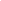 Наименование показателяЗначение показателяРезультаты административных контрольных работ:Результаты административных контрольных работ:Количество обучающихся, получивших '4' и'5' (по русскому языку)34Количество обучающихся, получивших '2' (по русскому языку)3Количество обучающихся, получивших '4' и'5' (по математике)25Количество обучающихся, получивших '2' (по математике)8Средний балл по русскому языку3,9Средний балл по математике3,4КлассРусский  язык (%)Качество знаний за годАлгебра (математика)Качество знаний за годГеометрия Качество знаний за годБиология Качество знаний за годИсторияКачество знаний за годГеографияКачество знаний за годЧерчениеКачество знаний за годИнформатикаКачество знаний за годХимияКачество знаний за год5А807350925Б545218685В           626071766А586392856Б405550567А596560847Б254241547В614883828А303077.7708Б5648376410А79783657Качество знаний %Качество знаний %Качество знаний %Качество знаний %№Предмет9а9б9вСредний %Русский язык (обяз.)87586169Математика (обяз.)48312234География 89564461Биология 801006073Информатика и ИКТ817810083Физич. культура9110010095Обществознание100758386Физика-100100100Литература 1000-80История --100100Иностранный язык100100100100Химия-100-100ПредметКоличество выпускников 9х классовКоличество выпускников 9х классовКоличество выпускников 9х классовКоличество выпускников 9х классовПодтвердивших годовую оценкуПовысивших годовую оценкуПолучивших «5» и «4»Получивших неудовлетворительную оценкуРусский язык55\82%6\9%46\69%0Математика 60\90%2\3%23\34%1№ПредметКоличество%Средний балл по предметуРусский язык (обяз.)2710065Математика (обяз.)2710041Обществознание 114158,5Химия 41563,3География 1453Английский язык 1459Биология 93361,7Литература41570,5Информатика и ИКТ41559,5Физика1462История1435Учебные годаУчебные года2011-121Всего педагогических   работников  Из них имеют:351-высшее педагогическое образование231- высшее образование271-незаконченное высшее образование-1-среднее специальное педагогическое71-среднее специальное образование11-среднее образование-2Молодые специалисты13Вновь прибывшие учителя14Квалификация 4По стажу и образованию34II квал. категория74I квал. категория54Высшая квалиф. категория19Сведения о работниках учреждения2010-2011уч. г2010-2011уч. г2011-2012уч. год2011-2012уч. годСведения о работниках учреждениячел%чел%Всего работников35100%35100%Имеют звания (всего)Заслуженный работник образования МО13%Отличник просвещения39%39%Имеют награды:Федерального уровня:Почетная грамота Министерства образования и науки РФ13%26%Медаль  «В память 850летию Москвы»26%26%Областного уровня:Знак «За труды и усердие»13%Именная премия Губернатора13%26%Почетная грамота Министерства образования Московской области1029%1133%Благодарность областной Думы13%Муниципального уровня:Грамота Главы города19562163Благодарственное письмо Главы города39%39%Благодарственное письмо Совета депутатов городаГрамота Управления образования1235%1442%№Ф.И.О.Название конкурсаУровеньРезультат Коровятникова В.Н.конкурс «Педагог года»МуниципальныйПобедитель Каначкина Н.А.Марафон классных руководителеймуниципальныйПобедитель Этап олимпиадыПредметКол-во участников, чел.Кол-во победителей, чел.Кол-во лауреатовМуниципальныйАнглийский язык92Биология1513География134Информатика31История102Литература911Математика405Обществознание113ОБЖ 31Право8Русский язык121Технология 61Физика3Физическая культура1811Химия15Всего 175424РегиональныйБиология1География3Литература1Математика3ОБЖ 1Русский язык1Физическая культура111№№предметФ.И. учащегосяКлассСтатусФ.И.О. учителя предметникапо историиБондарь Александр Александрович11призерКотова Л.А.по обществознаниюБондарь Александр Александрович11призерКотова Л.А.по математикеБондарь Александр Александрович11призерСитникова Л.Г.по биологииВдовина Анастасия Анатольевна9победительУдалова Т.М.по математикеВладимирова Ольга Сергеевна6призерЖуравлева Л.Н.по математикеВоробьева Виктория Витальевна6призерЖуравлева Л.Н.по литературеКаначкина Светлана Владимировна10призерКаначкина Н.А.по информатикеКирякин Антон Евгеньевич11призерКоролева В.И.по географииНемова Анастасия Геннадьевна10призерВодопьянова М.А.по историиНемова Анастасия Геннадьевна10призерКотова Л.А.по обществознаниюНемова Анастасия Геннадьевна10призерКотова Л.А.по географииПридня Наталья Витальевна10призерВодопьянова М.А.по математикеПридня Наталья Витальевна10призерЖуравлева Л.Н.по литературеПридня Наталья Витальевна10победительКаначкина Н.А.по русскому языкуПридня Наталья Витальевна10победительКаначкина Н.А.по географииРослов Максим Александрович9призерКовина Т.В.по биологииСафронова Валерия Андреевна11призерУдалова Т.М.по ОБЖСокольская Мария Алексеевна10призерКовина Т.В.по географииСокольская Мария Алексеевна11призерКовина Т.В.по биологииСокольская Мария Алексеевна11призерУдалова Т.М.по английскому языкуСоломаха Сергей Михайлович10призерБутакова С.Впо биологииСоломаха Сергей Михайлович10призерУдалова Т.М.по математикеСтаростина Оксана Дмитриевна9призерСергеева С.С.по физической культуре (девушки)Суркова Дарья Александровна9победительГорькова Т.М.по обществознаниюТимошина Екатерина Сергеевна10призерКотова Л.А.по технологииТитова Ирина Сергеевна11призерЛанцова В.М.по физической культуре (девушки)Цимарно Маргарита Ивановна10призерГорькова Т.М.по английскому языкуШиряева Дарья Алексеевна10призерБутакова С.В№       Ф И О   (полностью)КлассПредметВдовина Анастасия Анатольевна9биологияРослов Максим Александрович9географияПридня Наталья Витальевна10географияНемова Анастасия10географияПридня Наталья Витальевна10ЛитератураПридня Наталья Витальевна10математикаСтаростина Оксана  Дмитриевна9математикаБондарь Александр Алексеевич11математикаСокольская Мария Алексеевна11ОБЖПридня Наталья Витальевна10Русский языкСуркова Дарья Александровна9физкультураПредмет Кол-во участников Результат (свыше 70% выполнение работы)Математика 47Биология16Русский язык29 (участвовало 38000)Пархомчук Павел – 6 кл. – 6 местоМалинникова М. – 6 кл. – 7 местоВысоцкая М. – 6 кл. – 8 местоВладимирова О. – 6 кл. – 8 местоВоробьева В. – 6 кл. – 10 местоТимошина Е. – 10 кл. – 10 местоИстория4 (участвовало 17503) Рубанова Е. – 7 кл. – 9 местоИнформатика8 (участвовало 4187)Придня Наталья – 10 кл. – 7 местоСпорягин Д. – 10 кл. – 10 местоШиряева Д. – 10 кл. – 10 местоЛитература 8 (участвовало 9050)КонкурсСтатус конкурсаКол-во участников (возраст), чел.РезультатыРусский медвежонок – языкознание для всехмеждународный2кл. – 153 кл. – 314 кл. – 235 кл. – 246 кл. – 157 кл. – 178 кл. – 219 кл. – 31-кл. – 1211кл. - 17 2кл Русинова Е. – 88б        Удалова Д. – 78б.3кл. Малинникова С. – 86б.         Никифоров Е. – 83б.         Жемерикин Я – 78б.4кл. Озолина А. – 92б.        Сергеева Ю. – 88б.5кл. Тимонина Н. – 89б.         Абузяров С. – 85б.         Суркова В. – 82б.          Акулкина А. – 78б.10кл Придня Н.  – 96б.          Соломаха С. – 91б.          Каначкина С. – 82б.КИТмеждународный10кл. – 511кл. - 5Британский бульдогРФ5кл. – 96кл. – 77кл. – 48кл. – 89кл. – 710кл. – 511кл. – 2В городе – 842ч.Места по городу:Порвина П. – 7кл. – 4 местоГерасимов А. – 8кл. – 7 местоБекирова К. – 5кл. – 9 местоМониторинг математической подготовки учащихся начальной школыРФ4кл. – 48Гончаренко А. – 85Ларентьева С. – 84Сегреева Ю. – 84Шадрухин Н. – 84Купцов В. – 84Ткачева М. - 82Кенгуру выпускникамРФ9кл. – 3511кл. – 11Гильфанова С. – 74Грибкова Е. – 73Бондарь А. – 109Мареева В. – 90Сафронова В. – 80Агафонова А. - 80Кенгуру 2012РФ3кл. – 376кл. – 137кл. – 26В городе участвовало 1500ч.В 5 лучших по городу вошли:Высоцкая М.-6кл. – 4место-69б.В 20 лучших по городу вошли:Митин М. -7кл.- 19место-55б.Вдовина Е. -7кл.- 19 местоВ 30 лучших по городу вошлиБайдин г. – 3кл.Лабин И. – 6кл. Папрхомчук П. – 6кл.Нечипоренко А. – 6кл.Сафарханов И.- 7кл. – 21 местоКонырев Д. – 7кл.Высоцкая А. – 7кл.ЧИПРФ№п\п№п\пНазвание кружка\секцииФ.И.О. руководителяКласс Количество учащихся в классеНаправленность кружкаИстоки Стукачева С.В.2а27Духовно-культурнаяИстоки Короткова Н.В.2б28Духовно-культурнаяИстоки Рыбина Р.В.2в26Духовно-культурнаяИстоки Мосунова А.В.3а28Духовно-культурнаяИстоки Ванюшина О.В.3б27Духовно-культурнаяИстоки Рыбина Р.В.4а26Духовно-культурнаяИстоки Устименко Е.В.4б26Духовно-культурнаяДекоративно-прикладное искусство в жизни человекаВодопьянова М.А.5-е15Художественно-эстетическаяЮИДСеменова Г.В.5а25Спортивно-оздоровительнаяЮДМЖуравлева Л.Н.5б25Спортивно-оздоровительнаяЮПКрючкова Т.Г.5в25Спортивно-оздоровительнаяРешение текстовых задачЖуравлева Л.Н.8б15Научная ОФПГорькова Т.М.9-11-е15Спортивно-оздоровительнаяЖизненные навыки Стукачева С.В.2а27Социально-ориентированнаяЖизненные навыки Короткова Н.В.2б24Социально-ориентированнаяБисероплетениеАртамонова М.П.2-3 кл15Художественно-эстетическаяДизайн одеждыГрязева Т.Б.7 кл15Художественно- эстетическаяСувенирГрязева Т.Б.2-3 кл15Художественно- эстетическаяИзобразительное искусствоЛазарева А.А.2-3,5 кл 15Художественно- эстетическаяОбучение написанию изложения с творческим заданиемСеменова Г.В.9в15НаучнаяРешение занимательных задачСитникова Л.Г.6а15НаучнаяФИ ребенкаКлассПобедитель, лауреатЗа участие в каком мероприятии получена награда, статус мероприятия, дата и место проведения мероприятияЗа участие в каком мероприятии получена награда, статус мероприятия, дата и место проведения мероприятияФИО педагогаЧириков Андрей 6аПобедитель, 3 местоГородское первенство по баскетболу, ноябрь 2011, г.ЛыткариноГородское первенство по баскетболу, ноябрь 2011, г.ЛыткариноГорькова Т.М.Хлынин Кирилл 6аПобедитель, 3 местоГородское первенство по баскетболу, ноябрь 2011, г.ЛыткариноГородское первенство по баскетболу, ноябрь 2011, г.ЛыткариноГорькова Т.М.Мозжухин Владимир 6аПобедитель, 3 местоГородское первенство по баскетболу, ноябрь 2011, г.ЛыткариноГородское первенство по баскетболу, ноябрь 2011, г.ЛыткариноГорькова Т.М.Старостин Владислав 6бПобедитель, 3 местоГородское первенство по баскетболу, ноябрь 2011, г.ЛыткариноГородское первенство по баскетболу, ноябрь 2011, г.ЛыткариноГорькова Т.М.Клюйков Алексей 6бПобедитель, 3 местоГородское первенство по баскетболу, ноябрь 2011, г.ЛыткариноГородское первенство по баскетболу, ноябрь 2011, г.ЛыткариноГорькова Т.М.Александров Иван 6бПобедитель, 3 местоГородское первенство по баскетболу, ноябрь 2011, г.ЛыткариноГородское первенство по баскетболу, ноябрь 2011, г.ЛыткариноГорькова Т.М.Назолин Илья7аПобедитель, 3 местоГородское первенство по баскетболу, ноябрь 2011, г.ЛыткариноГородское первенство по баскетболу, ноябрь 2011, г.ЛыткариноГорькова Т.М.Иванов Михаил 7аПобедитель, 3 местоГородское первенство по баскетболу, ноябрь 2011, г.ЛыткариноГородское первенство по баскетболу, ноябрь 2011, г.ЛыткариноГорькова Т.М.Сауткин Олег 7бПобедитель, 3 местоГородское первенство по баскетболу, ноябрь 2011, г.ЛыткариноГородское первенство по баскетболу, ноябрь 2011, г.ЛыткариноГорькова Т.М.Дубов Илья 7вПобедитель, 3 местоГородское первенство по баскетболу, ноябрь 2011, г.ЛыткариноГородское первенство по баскетболу, ноябрь 2011, г.ЛыткариноГорькова Т.М.Лежнев Никита7вПобедитель, 3 местоГородское первенство по баскетболу, ноябрь 2011, г.ЛыткариноГородское первенство по баскетболу, ноябрь 2011, г.ЛыткариноГорькова Т.М.Придня Наталья 10 аПобедитель, 1 местоГородской конкурс чтецов «По странам и континентам», 12 октября 2011г., г.ЛыткариноГородской конкурс чтецов «По странам и континентам», 12 октября 2011г., г.ЛыткариноКаначкина Н.А.Воронова Анастасия 5бПризер Городской конкурс чтецов «По странам и континентам», 12 октября 2011г., г.ЛыткариноГородской конкурс чтецов «По странам и континентам», 12 октября 2011г., г.ЛыткариноЗавьялова Л.В.Суркова Василиса 5аПобедитель, 1 местоПервенство города по легкоатлетическому кроссу  среди учащихся «Золотая осень-2011» (личный зачет), 22 сентября 2011, г.ЛыткариноПервенство города по легкоатлетическому кроссу  среди учащихся «Золотая осень-2011» (личный зачет), 22 сентября 2011, г.ЛыткариноГорькова Т.М.Ткач Ксения 7бПобедитель, 1 местоПервенство города по легкоатлетическому кроссу  среди учащихся «Золотая осень-2011» (личный зачет), 22 сентября 2011, г.ЛыткариноПервенство города по легкоатлетическому кроссу  среди учащихся «Золотая осень-2011» (личный зачет), 22 сентября 2011, г.ЛыткариноГорькова Т.М.Устинова Влада 7аПобедитель , 2 местоПервенство города по легкоатлетическому кроссу  среди учащихся «Золотая осень-2011» (личный зачет), 22 сентября 2011, г.ЛыткариноПервенство города по легкоатлетическому кроссу  среди учащихся «Золотая осень-2011» (личный зачет), 22 сентября 2011, г.ЛыткариноГорькова Т.М.Петросян Агван 7аПобедитель, 2 местоПервенство города по легкоатлетическому кроссу  среди учащихся «Золотая осень-2011» (личный зачет), 22 сентября 2011, г.ЛыткариноПервенство города по легкоатлетическому кроссу  среди учащихся «Золотая осень-2011» (личный зачет), 22 сентября 2011, г.ЛыткариноГорькова Т.М.Лежнев Никита 7вПобедитель , 3 местоПервенство города по легкоатлетическому кроссу  среди учащихся «Золотая осень-2011» (личный зачет), 22 сентября 2011, г.ЛыткариноПервенство города по легкоатлетическому кроссу  среди учащихся «Золотая осень-2011» (личный зачет), 22 сентября 2011, г.ЛыткариноГорькова Т.М.Петухов Алексей 8бПобедитель, 1 местоПервенство города по легкоатлетическому кроссу  среди учащихся «Золотая осень-2011» (личный зачет), 22 сентября 2011, г.ЛыткариноПервенство города по легкоатлетическому кроссу  среди учащихся «Золотая осень-2011» (личный зачет), 22 сентября 2011, г.ЛыткариноГорькова Т.М.Буданцева Татьяна 9бПобедитель , 1 местоПервенство города по легкоатлетическому кроссу  среди учащихся «Золотая осень-2011» (личный зачет), 22 сентября 2011, г.ЛыткариноПервенство города по легкоатлетическому кроссу  среди учащихся «Золотая осень-2011» (личный зачет), 22 сентября 2011, г.ЛыткариноГорькова Т.М.Цимарно Маргарита 10аПобедитель , 3 местоПервенство города по легкоатлетическому кроссу  среди учащихся «Золотая осень-2011» (личный зачет), 22 сентября 2011, г.ЛыткариноПервенство города по легкоатлетическому кроссу  среди учащихся «Золотая осень-2011» (личный зачет), 22 сентября 2011, г.ЛыткариноГорькова Т.М.Суркова Василиса5аПобедитель  3 местоПервенство города по легкоатлетическому кроссу  среди учащихся «Золотая осень-2011», 22 сентября 2011, г.ЛыткариноПервенство города по легкоатлетическому кроссу  среди учащихся «Золотая осень-2011», 22 сентября 2011, г.ЛыткариноГорькова Т.М.Ткач Ксения 7бПобедитель  3 местоПервенство города по легкоатлетическому кроссу  среди учащихся «Золотая осень-2011», 22 сентября 2011, г.ЛыткариноПервенство города по легкоатлетическому кроссу  среди учащихся «Золотая осень-2011», 22 сентября 2011, г.ЛыткариноГорькова Т.М.Устинова Влада 7аПобедитель  3 местоПервенство города по легкоатлетическому кроссу  среди учащихся «Золотая осень-2011», 22 сентября 2011, г.ЛыткариноПервенство города по легкоатлетическому кроссу  среди учащихся «Золотая осень-2011», 22 сентября 2011, г.ЛыткариноГорькова Т.М.Петросян Агван 7аПобедитель  3 местоПервенство города по легкоатлетическому кроссу  среди учащихся «Золотая осень-2011», 22 сентября 2011, г.ЛыткариноПервенство города по легкоатлетическому кроссу  среди учащихся «Золотая осень-2011», 22 сентября 2011, г.ЛыткариноГорькова Т.М.Лежнев Никита 7вПобедитель  3 местоПервенство города по легкоатлетическому кроссу  среди учащихся «Золотая осень-2011», 22 сентября 2011, г.ЛыткариноПервенство города по легкоатлетическому кроссу  среди учащихся «Золотая осень-2011», 22 сентября 2011, г.ЛыткариноГорькова Т.М.Петухов Алексей 8бПобедитель  3 местоПервенство города по легкоатлетическому кроссу  среди учащихся «Золотая осень-2011», 22 сентября 2011, г.ЛыткариноПервенство города по легкоатлетическому кроссу  среди учащихся «Золотая осень-2011», 22 сентября 2011, г.ЛыткариноГорькова Т.М.Буданцева Татьяна 9бПобедитель  3 местоПервенство города по легкоатлетическому кроссу  среди учащихся «Золотая осень-2011», 22 сентября 2011, г.ЛыткариноПервенство города по легкоатлетическому кроссу  среди учащихся «Золотая осень-2011», 22 сентября 2011, г.ЛыткариноГорькова Т.М.Цимарно Маргарита 10аПобедитель  3 местоПервенство города по легкоатлетическому кроссу  среди учащихся «Золотая осень-2011», 22 сентября 2011, г.ЛыткариноПервенство города по легкоатлетическому кроссу  среди учащихся «Золотая осень-2011», 22 сентября 2011, г.ЛыткариноГорькова Т.М.Кушнарев Алексей 4аПобедитель, 1 местоПервенство города по мини-футболу, ноябрь 2011г, г.ЛыткариноПервенство города по мини-футболу, ноябрь 2011г, г.ЛыткариноГорькова Т.М.Лазуткин Артем 4аПобедитель, 1 местоПервенство города по мини-футболу, ноябрь 2011г, г.ЛыткариноПервенство города по мини-футболу, ноябрь 2011г, г.ЛыткариноГорькова Т.М.Меснянкин Даниил 4аПобедитель, 1 местоПервенство города по мини-футболу, ноябрь 2011г, г.ЛыткариноПервенство города по мини-футболу, ноябрь 2011г, г.ЛыткариноГорькова Т.М.Челищев Даниил 4аПобедитель, 1 местоПервенство города по мини-футболу, ноябрь 2011г, г.ЛыткариноПервенство города по мини-футболу, ноябрь 2011г, г.ЛыткариноГорькова Т.М.Большагин Павел 4аПобедитель, 1 местоПервенство города по мини-футболу, ноябрь 2011г, г.ЛыткариноПервенство города по мини-футболу, ноябрь 2011г, г.ЛыткариноГорькова Т.М.Кушнарев Егор 4бПобедитель, 1 местоПервенство города по мини-футболу, ноябрь 2011г, г.ЛыткариноПервенство города по мини-футболу, ноябрь 2011г, г.ЛыткариноГорькова Т.М.Кузьменко Антон 4бПобедитель, 1 местоПервенство города по мини-футболу, ноябрь 2011г, г.ЛыткариноПервенство города по мини-футболу, ноябрь 2011г, г.ЛыткариноГорькова Т.М.Спиричев Данила 4бПобедитель, 1 местоПервенство города по мини-футболу, ноябрь 2011г, г.ЛыткариноПервенство города по мини-футболу, ноябрь 2011г, г.ЛыткариноГорькова Т.М.Кушнарев Алексей 4аПобедитель, 3 местоЗональный тур по мини-футболу, ноябрь 2011г, г.КотельникиЗональный тур по мини-футболу, ноябрь 2011г, г.КотельникиГорькова Т.М.Лазуткин Артем 4аПобедитель, 3 местоЗональный тур по мини-футболу, ноябрь 2011г, г.КотельникиЗональный тур по мини-футболу, ноябрь 2011г, г.КотельникиГорькова Т.М.Меснянкин Даниил4аПобедитель, 3 местоЗональный тур по мини-футболу, ноябрь 2011г, г.КотельникиЗональный тур по мини-футболу, ноябрь 2011г, г.КотельникиГорькова Т.М.Челищев Даниил 4аПобедитель, 3 местоЗональный тур по мини-футболу, ноябрь 2011г, г.КотельникиЗональный тур по мини-футболу, ноябрь 2011г, г.КотельникиГорькова Т.М.Большагин Павел 4аПобедитель, 3 местоЗональный тур по мини-футболу, ноябрь 2011г, г.КотельникиЗональный тур по мини-футболу, ноябрь 2011г, г.КотельникиГорькова Т.М.Кушнарев Егор 4бПобедитель, 3 местоЗональный тур по мини-футболу, ноябрь 2011г, г.КотельникиЗональный тур по мини-футболу, ноябрь 2011г, г.КотельникиГорькова Т.М.Кузьменко Антон 4бПобедитель, 3 местоЗональный тур по мини-футболу, ноябрь 2011г, г.КотельникиЗональный тур по мини-футболу, ноябрь 2011г, г.КотельникиГорькова Т.М.Спиричев Данила 4бПобедитель, 3 местоЗональный тур по мини-футболу, ноябрь 2011г, г.КотельникиЗональный тур по мини-футболу, ноябрь 2011г, г.КотельникиГорькова Т.М.Придня Наталья 10аПобедитель Городской конкурс сочинений «Мой Пушкин», октябрь 2011г, г.ЛыткариноГородской конкурс сочинений «Мой Пушкин», октябрь 2011г, г.ЛыткариноКаначкина Н.А.Вдовина Екатерина 7вПобедитель Городской конкурс сочинений «Мой Пушкин», октябрь 2011г, г.ЛыткариноГородской конкурс сочинений «Мой Пушкин», октябрь 2011г, г.ЛыткариноКаначкина Н.А.Урбанавичюте Мария 7бПобедитель Городской конкурс сочинений «Мой Пушкин», октябрь 2011г, г.ЛыткариноГородской конкурс сочинений «Мой Пушкин», октябрь 2011г, г.ЛыткариноЗавьялова Л.В.Акулкина Александра 5аПризер Городской конкурс сочинений «Мой Пушкин», октябрь 2011г, г.ЛыткариноГородской конкурс сочинений «Мой Пушкин», октябрь 2011г, г.ЛыткариноСеменова Г.В.Коровятников Степан 5бПризер Городской конкурс сочинений «Мой Пушкин», октябрь 2011г, г.ЛыткариноГородской конкурс сочинений «Мой Пушкин», октябрь 2011г, г.ЛыткариноЗавьялова Л.В.Воробьева Виктория 6аПризер Городской конкурс сочинений «Мой Пушкин», октябрь 2011г, г.ЛыткариноГородской конкурс сочинений «Мой Пушкин», октябрь 2011г, г.ЛыткариноСатарова Ю.Б.Губин Егор9аПризер Городской конкурс сочинений «Мой Пушкин», октябрь 2011г, г.ЛыткариноГородской конкурс сочинений «Мой Пушкин», октябрь 2011г, г.ЛыткариноСеменова Г.В.Порвина Полина 7бПризер Городской конкурс сочинений «Мой Пушкин», октябрь 2011г, г.ЛыткариноГородской конкурс сочинений «Мой Пушкин», октябрь 2011г, г.ЛыткариноЗавьялова Л.В.Старжинский Андрей 9бПобедитель, 1 местоПервенство города по мини-футболу, ноябрь 2011г, г.ЛыткариноПервенство города по мини-футболу, ноябрь 2011г, г.ЛыткариноГорькова Т.М.Якубов Сиявуш 9бПобедитель, 1 местоПервенство города по мини-футболу, ноябрь 2011г, г.ЛыткариноПервенство города по мини-футболу, ноябрь 2011г, г.ЛыткариноГорькова Т.М.Якубов Анушэврон 9бПобедитель, 1 местоПервенство города по мини-футболу, ноябрь 2011г, г.ЛыткариноПервенство города по мини-футболу, ноябрь 2011г, г.ЛыткариноГорькова Т.М.Москалев Владислав 8аПобедитель, 1 местоПервенство города по мини-футболу, ноябрь 2011г, г.ЛыткариноПервенство города по мини-футболу, ноябрь 2011г, г.ЛыткариноГорькова Т.М.Петухов Алексей 8бПобедитель, 1 местоПервенство города по мини-футболу, ноябрь 2011г, г.ЛыткариноПервенство города по мини-футболу, ноябрь 2011г, г.ЛыткариноГорькова Т.М.Бондарь Богдан 8аПобедитель, 1 местоПервенство города по мини-футболу, ноябрь 2011г, г.ЛыткариноПервенство города по мини-футболу, ноябрь 2011г, г.ЛыткариноГорькова Т.М.Буланов Александр 8аПобедитель, 1 местоПервенство города по мини-футболу, ноябрь 2011г, г.ЛыткариноПервенство города по мини-футболу, ноябрь 2011г, г.ЛыткариноГорькова Т.М.Челищев Илья 8аПобедитель, 1 местоПервенство города по мини-футболу, ноябрь 2011г, г.ЛыткариноПервенство города по мини-футболу, ноябрь 2011г, г.ЛыткариноГорькова Т.М.Баженов Руслан 8бПобедитель, 1 местоПервенство города по мини-футболу, ноябрь 2011г, г.ЛыткариноПервенство города по мини-футболу, ноябрь 2011г, г.ЛыткариноГорькова Т.М.Лежнев Никита 7вПобедитель, 1 местоПервенство города по мини-футболу, ноябрь 2011г, г.ЛыткариноПервенство города по мини-футболу, ноябрь 2011г, г.ЛыткариноГорькова Т.М.Рослов Максим 9аПобедитель, 1 местоПервенство города по мини-футболу, ноябрь 2011г, г.ЛыткариноПервенство города по мини-футболу, ноябрь 2011г, г.ЛыткариноГорькова Т.М.Ковалева Анастасия 5вПризер Городской конкурс литературного творчества «Моя семья», октябрь 2011г, г.ЛыткариноГородской конкурс литературного творчества «Моя семья», октябрь 2011г, г.ЛыткариноЗавьялова Л.В.Пархомчук Татьяна 1вПобедитель, 2 местоОтборочный этап  регионального конкурса детского научно-фантастического  рисунка (рассказа) «Эра фантастики-16»,  февраль 2012г, г.ЛыткариноОтборочный этап  регионального конкурса детского научно-фантастического  рисунка (рассказа) «Эра фантастики-16»,  февраль 2012г, г.ЛыткариноВладимирова Н.Н.Хусаинова Амина 2аПобедитель, 3 местоОтборочный этап  регионального конкурса детского научно-фантастического  рисунка (рассказа) «Эра фантастики-16»,  февраль 2012г, г.ЛыткариноОтборочный этап  регионального конкурса детского научно-фантастического  рисунка (рассказа) «Эра фантастики-16»,  февраль 2012г, г.ЛыткариноСтукачева С.В.Целлер Мария 7аПобедитель, 2 местоОтборочный этап  регионального конкурса детского научно-фантастического  рисунка (рассказа) «Эра фантастики-16»,  февраль 2012г, г.ЛыткариноОтборочный этап  регионального конкурса детского научно-фантастического  рисунка (рассказа) «Эра фантастики-16»,  февраль 2012г, г.ЛыткариноВодопьянова М.А.Сухорукова Анастасия 1бПобедитель, 2 местоОтборочный этап  регионального конкурса детского научно-фантастического  рисунка (рассказа) «Эра фантастики-16»,  февраль 2012г, г.ЛыткариноОтборочный этап  регионального конкурса детского научно-фантастического  рисунка (рассказа) «Эра фантастики-16»,  февраль 2012г, г.ЛыткариноКоровятникова В.Н.Придня Наталья 10аПобедитель, 1 место Отборочный этап  регионального конкурса детского научно-фантастического  рисунка (рассказа) «Эра фантастики-16»,  февраль 2012г, г.ЛыткариноОтборочный этап  регионального конкурса детского научно-фантастического  рисунка (рассказа) «Эра фантастики-16»,  февраль 2012г, г.ЛыткариноКаначкина Н.А.Редина Дарья2аПризер Отборочный этап  регионального конкурса детского научно-фантастического  рисунка (рассказа) «Эра фантастики-16»,  февраль 2012г, г.ЛыткариноОтборочный этап  регионального конкурса детского научно-фантастического  рисунка (рассказа) «Эра фантастики-16»,  февраль 2012г, г.ЛыткариноСтукачева С.В.Большакова Анна2аПризер Отборочный этап  регионального конкурса детского научно-фантастического  рисунка (рассказа) «Эра фантастики-16»,  февраль 2012г, г.ЛыткариноОтборочный этап  регионального конкурса детского научно-фантастического  рисунка (рассказа) «Эра фантастики-16»,  февраль 2012г, г.ЛыткариноСтукачева С.В.Сущенко Юлия2аПризер Отборочный этап  регионального конкурса детского научно-фантастического  рисунка (рассказа) «Эра фантастики-16»,  февраль 2012г, г.ЛыткариноОтборочный этап  регионального конкурса детского научно-фантастического  рисунка (рассказа) «Эра фантастики-16»,  февраль 2012г, г.ЛыткариноСтукачева С.В.Коваленко Виктория2аПризер Отборочный этап  регионального конкурса детского научно-фантастического  рисунка (рассказа) «Эра фантастики-16»,  февраль 2012г, г.ЛыткариноОтборочный этап  регионального конкурса детского научно-фантастического  рисунка (рассказа) «Эра фантастики-16»,  февраль 2012г, г.ЛыткариноСтукачева С.В.Хусаинова Амина 2аПризер Отборочный этап  регионального конкурса детского научно-фантастического  рисунка (рассказа) «Эра фантастики-16»,  февраль 2012г, г.ЛыткариноОтборочный этап  регионального конкурса детского научно-фантастического  рисунка (рассказа) «Эра фантастики-16»,  февраль 2012г, г.ЛыткариноСтукачева С.В.Сергеенков Александр9бПризер Отборочный этап  регионального конкурса детского научно-фантастического  рисунка (рассказа) «Эра фантастики-16»,  февраль 2012г, г.ЛыткариноОтборочный этап  регионального конкурса детского научно-фантастического  рисунка (рассказа) «Эра фантастики-16»,  февраль 2012г, г.ЛыткариноКаначкина Н.А.Тимошина Екатерина 10аПризер Отборочный этап  регионального конкурса детского научно-фантастического  рисунка (рассказа) «Эра фантастики-16»,  февраль 2012г, г.ЛыткариноОтборочный этап  регионального конкурса детского научно-фантастического  рисунка (рассказа) «Эра фантастики-16»,  февраль 2012г, г.ЛыткариноКаначкина Н.А.Стукачев Никита 10аПризер Отборочный этап  регионального конкурса детского научно-фантастического  рисунка (рассказа) «Эра фантастики-16»,  февраль 2012г, г.ЛыткариноОтборочный этап  регионального конкурса детского научно-фантастического  рисунка (рассказа) «Эра фантастики-16»,  февраль 2012г, г.ЛыткариноКаначкина Н.А.Сафарханов Ильмир 7вПобедитель, 3 местоГородское первенство по шахматам, февраль 2012г, г.ЛыткариноГородское первенство по шахматам, февраль 2012г, г.ЛыткариноТыщенко С.С.Купцов Юрий 5бПобедитель, 3 местоГородское первенство по шахматам, февраль 2012г, г.ЛыткариноГородское первенство по шахматам, февраль 2012г, г.ЛыткариноТыщенко С.С.Сергеенков Александр 9бПобедитель, 3 местоГородское первенство по шахматам, февраль 2012г, г.ЛыткариноГородское первенство по шахматам, февраль 2012г, г.ЛыткариноТыщенко С.С.Купцов Владислав 4бПобедитель, 3 местоГородское первенство по шахматам, февраль 2012г, г.ЛыткариноГородское первенство по шахматам, февраль 2012г, г.ЛыткариноТыщенко С.С.Зайцев Олег 5аПобедитель, 3 местоГородское первенство по шахматам, февраль 2012г, г.ЛыткариноГородское первенство по шахматам, февраль 2012г, г.ЛыткариноТыщенко С.С.Лежнев Никита7вПобедитель, 3 местоГородское первенство по шахматам, февраль 2012г, г.ЛыткариноГородское первенство по шахматам, февраль 2012г, г.ЛыткариноТыщенко С.С.Вдовина Екатерина7вПобедитель, 3 местоГородское первенство по шахматам, февраль 2012г, г.ЛыткариноГородское первенство по шахматам, февраль 2012г, г.ЛыткариноТыщенко С.С.Ермакова Ольга 7бПобедитель, 3 местоГородское первенство по шахматам, февраль 2012г, г.ЛыткариноГородское первенство по шахматам, февраль 2012г, г.ЛыткариноТыщенко С.С.Вдовина Анастасия 9бПобедитель, 3 местоГородское первенство по шахматам, февраль 2012г, г.ЛыткариноГородское первенство по шахматам, февраль 2012г, г.ЛыткариноТыщенко С.С.Вдовина Екатерина 7вПобедитель, 1 местоГородское первенство по шахматам (личный зачет), февраль 2012г, г.ЛыткариноГородское первенство по шахматам (личный зачет), февраль 2012г, г.ЛыткариноТыщенко С.С.Сафарханов Ильмир 7вПобедитель, 3 местоГородское первенство по шахматам (личный зачет), февраль 2012г, г.ЛыткариноГородское первенство по шахматам (личный зачет), февраль 2012г, г.ЛыткариноТыщенко С.С.Высоцкая Анна 7аПобедитель Муниципальный этап областного конкурса творческих работ «Права человека глазами ребенка»,  22 февраля 2012г., г.ЛыткариноМуниципальный этап областного конкурса творческих работ «Права человека глазами ребенка»,  22 февраля 2012г., г.ЛыткариноВодопьянова М.А.Тимошина Екатерина 10аПобедитель Муниципальный этап областного конкурса творческих работ «Права человека глазами ребенка»,  22 февраля 2012г., г.ЛыткариноМуниципальный этап областного конкурса творческих работ «Права человека глазами ребенка»,  22 февраля 2012г., г.ЛыткариноКотова Л.А.Немова Анастасия 10аПобедитель Муниципальный этап областного конкурса творческих работ «Права человека глазами ребенка»,  22 февраля 2012г., г.ЛыткариноМуниципальный этап областного конкурса творческих работ «Права человека глазами ребенка»,  22 февраля 2012г., г.ЛыткариноКотова Л.А.Лазуткин Артем 4аПобедитель, 3 местоПервенство города по лыжным гонкам (личный зачет), 1 марта 2012г, г.ЛыткариноПервенство города по лыжным гонкам (личный зачет), 1 марта 2012г, г.ЛыткариноГорькова Т.М.Лисюткина Ксения 7аПобедитель, 1 местоПервенство города по лыжным гонкам (личный зачет), 1 марта 2012г, г.ЛыткариноПервенство города по лыжным гонкам (личный зачет), 1 марта 2012г, г.ЛыткариноГорькова Т.М.Высоцкая Анна 7аПобедитель, 2 местоПервенство города по лыжным гонкам (личный зачет), 1 марта 2012г, г.ЛыткариноПервенство города по лыжным гонкам (личный зачет), 1 марта 2012г, г.ЛыткариноГорькова Т.М.Петросян Агван 7аПобедитель,  3 местоПервенство города по лыжным гонкам (личный зачет), 1 марта 2012г, г.ЛыткариноПервенство города по лыжным гонкам (личный зачет), 1 марта 2012г, г.ЛыткариноГорькова Т.М.Мухина Мария 8бПобедитель,  1 местоПервенство города по лыжным гонкам (личный зачет), 1 марта 2012г, г.ЛыткариноПервенство города по лыжным гонкам (личный зачет), 1 марта 2012г, г.ЛыткариноГорькова Т.М.Лазуткин Артем 4аПобедитель 3 местоПервенство города по лыжным гонкам, 1 марта 2012г, г.ЛыткариноПервенство города по лыжным гонкам, 1 марта 2012г, г.ЛыткариноГорькова Т.М.Лисюткина Ксения 7аПобедитель 3 местоПервенство города по лыжным гонкам, 1 марта 2012г, г.ЛыткариноПервенство города по лыжным гонкам, 1 марта 2012г, г.ЛыткариноГорькова Т.М.Высоцкая Анна 7аПобедитель 3 местоПервенство города по лыжным гонкам, 1 марта 2012г, г.ЛыткариноПервенство города по лыжным гонкам, 1 марта 2012г, г.ЛыткариноГорькова Т.М.Петросян Агван 7аПобедитель 3 местоПервенство города по лыжным гонкам, 1 марта 2012г, г.ЛыткариноПервенство города по лыжным гонкам, 1 марта 2012г, г.ЛыткариноГорькова Т.М.Мухина Мария 8бПобедитель 3 местоПервенство города по лыжным гонкам, 1 марта 2012г, г.ЛыткариноПервенство города по лыжным гонкам, 1 марта 2012г, г.ЛыткариноГорькова Т.М.Водопьянова Полина 3аПриз жюриГородская выставка-конкурс декоративно-прикладного и художественного творчества «Вдохновение-2012», март 2012г, г.ЛыткариноГородская выставка-конкурс декоративно-прикладного и художественного творчества «Вдохновение-2012», март 2012г, г.ЛыткариноГрязева Т.Б.Удалова Дарья 2бПобедитель, 1 местоГородская выставка-конкурс декоративно-прикладного и художественного творчества «Вдохновение-2012», март 2012г, г.ЛыткариноГородская выставка-конкурс декоративно-прикладного и художественного творчества «Вдохновение-2012», март 2012г, г.ЛыткариноЛазарева А.С.Русинова Екатерина 2 бПриз жюриГородская выставка-конкурс декоративно-прикладного и художественного творчества «Вдохновение-2012», март 2012г, г.ЛыткариноГородская выставка-конкурс декоративно-прикладного и художественного творчества «Вдохновение-2012», март 2012г, г.ЛыткариноКороткова Н.В.Водопьянова Полина 3аПриз жюриГородская выставка-конкурс декоративно-прикладного и художественного творчества, посвященная 200-летию Победы в Отечественной войне 1812 года, март 2012г, г.Лыткарино Городская выставка-конкурс декоративно-прикладного и художественного творчества, посвященная 200-летию Победы в Отечественной войне 1812 года, март 2012г, г.Лыткарино Грязева Т.Б.Удалова Дарья 2бПриз жюриГородская выставка-конкурс декоративно-прикладного и художественного творчества, посвященная 200-летию Победы в Отечественной войне 1812 года, март 2012г, г.Лыткарино Городская выставка-конкурс декоративно-прикладного и художественного творчества, посвященная 200-летию Победы в Отечественной войне 1812 года, март 2012г, г.Лыткарино Лазарева А.С.Данилин Максим 3бПриз жюриГородская выставка-конкурс декоративно-прикладного и художественного творчества, посвященная 200-летию Победы в Отечественной войне 1812 года, март 2012г, г.Лыткарино Городская выставка-конкурс декоративно-прикладного и художественного творчества, посвященная 200-летию Победы в Отечественной войне 1812 года, март 2012г, г.Лыткарино Ванюшина О.В.Шалыгина Валерия 7аПриз жюриГородская выставка-конкурс декоративно-прикладного и художественного творчества, посвященная 200-летию Победы в Отечественной войне 1812 года, март 2012г, г.Лыткарино Городская выставка-конкурс декоративно-прикладного и художественного творчества, посвященная 200-летию Победы в Отечественной войне 1812 года, март 2012г, г.Лыткарино Ланцова В.М.Хомяков Иван 7бПобедитель, 2 местоГородская выставка-конкурс декоративно-прикладного и художественного творчества, посвященная 200-летию Победы в Отечественной войне 1812 года, март 2012г, г.Лыткарино Городская выставка-конкурс декоративно-прикладного и художественного творчества, посвященная 200-летию Победы в Отечественной войне 1812 года, март 2012г, г.Лыткарино Ланцова В.М.Назарцева Анна 4бПриз жюриГородская выставка-конкурс декоративно-прикладного и художественного творчества, посвященная 200-летию Победы в Отечественной войне 1812 года, март 2012г, г.Лыткарино Городская выставка-конкурс декоративно-прикладного и художественного творчества, посвященная 200-летию Победы в Отечественной войне 1812 года, март 2012г, г.Лыткарино Устименко Е.В.Разживина Елизавета 1бПриз жюриГородская выставка-конкурс декоративно-прикладного и художественного творчества, посвященная 200-летию Победы в Отечественной войне 1812 года, март 2012г, г.Лыткарино Городская выставка-конкурс декоративно-прикладного и художественного творчества, посвященная 200-летию Победы в Отечественной войне 1812 года, март 2012г, г.Лыткарино Коровятникова В.Н.Дикун Екатерина 11аПобедитель, 2 местоГородское первенство по волейболу (девушки), март 2012г, г.ЛыткариноГородское первенство по волейболу (девушки), март 2012г, г.ЛыткариноГорькова Т.М.Вержбицкая Инга 11аПобедитель, 2 местоГородское первенство по волейболу (девушки), март 2012г, г.ЛыткариноГородское первенство по волейболу (девушки), март 2012г, г.ЛыткариноГорькова Т.М.Хатунцева Елена 11аПобедитель, 2 местоГородское первенство по волейболу (девушки), март 2012г, г.ЛыткариноГородское первенство по волейболу (девушки), март 2012г, г.ЛыткариноГорькова Т.М.Цимарно Маргарита 10аПобедитель, 2 местоГородское первенство по волейболу (девушки), март 2012г, г.ЛыткариноГородское первенство по волейболу (девушки), март 2012г, г.ЛыткариноГорькова Т.М.Графова Ксения 10аПобедитель, 2 местоГородское первенство по волейболу (девушки), март 2012г, г.ЛыткариноГородское первенство по волейболу (девушки), март 2012г, г.ЛыткариноГорькова Т.М.Дикун Наталья 9бПобедитель, 2 местоГородское первенство по волейболу (девушки), март 2012г, г.ЛыткариноГородское первенство по волейболу (девушки), март 2012г, г.ЛыткариноГорькова Т.М.Дикун Екатерина 11аПобедитель, 3 местоГородское первенство по волейболу (командный зачет), март 2012г, г.ЛыткариноГородское первенство по волейболу (командный зачет), март 2012г, г.ЛыткариноГорькова Т.М.Вержбицкая Инга 11аПобедитель, 3 местоГородское первенство по волейболу (командный зачет), март 2012г, г.ЛыткариноГородское первенство по волейболу (командный зачет), март 2012г, г.ЛыткариноГорькова Т.М.Хатунцева Елена 11аПобедитель, 3 местоГородское первенство по волейболу (командный зачет), март 2012г, г.ЛыткариноГородское первенство по волейболу (командный зачет), март 2012г, г.ЛыткариноГорькова Т.М.Цимарно Маргарита 10аПобедитель, 3 местоГородское первенство по волейболу (командный зачет), март 2012г, г.ЛыткариноГородское первенство по волейболу (командный зачет), март 2012г, г.ЛыткариноГорькова Т.М.Графова Ксения 10аПобедитель, 3 местоГородское первенство по волейболу (командный зачет), март 2012г, г.ЛыткариноГородское первенство по волейболу (командный зачет), март 2012г, г.ЛыткариноГорькова Т.М.Дикун Наталья 9бПобедитель, 3 местоГородское первенство по волейболу (командный зачет), март 2012г, г.ЛыткариноГородское первенство по волейболу (командный зачет), март 2012г, г.ЛыткариноГорькова Т.М.Стукачев Никита 10аПобедитель, 3 местоГородское первенство по волейболу (командный зачет), март 2012г, г.ЛыткариноГородское первенство по волейболу (командный зачет), март 2012г, г.ЛыткариноГорькова Т.М.Егоров Максим 10аПобедитель, 3 местоГородское первенство по волейболу (командный зачет), март 2012г, г.ЛыткариноГородское первенство по волейболу (командный зачет), март 2012г, г.ЛыткариноГорькова Т.М.Сафронов Андрей 11аПобедитель, 3 местоГородское первенство по волейболу (командный зачет), март 2012г, г.ЛыткариноГородское первенство по волейболу (командный зачет), март 2012г, г.ЛыткариноГорькова Т.М.Соколов Дмитрий 11аПобедитель, 3 местоГородское первенство по волейболу (командный зачет), март 2012г, г.ЛыткариноГородское первенство по волейболу (командный зачет), март 2012г, г.ЛыткариноГорькова Т.М.Бондарь Александр 11аПобедитель, 3 местоГородское первенство по волейболу (командный зачет), март 2012г, г.ЛыткариноГородское первенство по волейболу (командный зачет), март 2012г, г.ЛыткариноГорькова Т.М.Ермилов Александр 11аРослов Максим 9аЯкубов Анушэврон 9бКузнецов Егор 9вСеменов Никита 10аШтукин Дмитрий 9аПобедитель,1 местоГородское первенство по плаванию (командный зачет), 17 апреля 2012г, г.ЛыткариноГородское первенство по плаванию (командный зачет), 17 апреля 2012г, г.ЛыткариноГорькова Т.М.Золотухин Александр 8аПобедитель,1 местоГородское первенство по плаванию (командный зачет), 17 апреля 2012г, г.ЛыткариноГородское первенство по плаванию (командный зачет), 17 апреля 2012г, г.ЛыткариноГорькова Т.М.Вдовина Екатерина7вПобедитель,1 местоГородское первенство по плаванию (командный зачет), 17 апреля 2012г, г.ЛыткариноГородское первенство по плаванию (командный зачет), 17 апреля 2012г, г.ЛыткариноГорькова Т.М.Куприянов Илья 9аПобедитель,1 местоГородское первенство по плаванию (командный зачет), 17 апреля 2012г, г.ЛыткариноГородское первенство по плаванию (командный зачет), 17 апреля 2012г, г.ЛыткариноГорькова Т.М.Штукин Дмитрий 9аПобедитель,2 местоГородское первенство по плаванию (личное первенство), 17 апреля 2012г, г.ЛыткариноГородское первенство по плаванию (личное первенство), 17 апреля 2012г, г.ЛыткариноГорькова Т.М.Золотухин Александр 8аПобедитель,3 местоГородское первенство по плаванию (личное первенство), 17 апреля 2012г, г.ЛыткариноГородское первенство по плаванию (личное первенство), 17 апреля 2012г, г.ЛыткариноГорькова Т.М.Вдовина Екатерина 7вПобедитель, 1 местоГородское первенство по плаванию (личное первенство), 17 апреля 2012г, г.ЛыткариноГородское первенство по плаванию (личное первенство), 17 апреля 2012г, г.ЛыткариноГорькова Т.М.Сергеева Надежда 8аПобедитель Конкурс «Экологического плаката» областной научно-практической конференции «Природа встречает друзей - 2012», 12 мая 2012г, г.МытищиКонкурс «Экологического плаката» областной научно-практической конференции «Природа встречает друзей - 2012», 12 мая 2012г, г.МытищиВодопьянова М.А.Беседина Анастасия 7бПризер Конкурс «Экологического плаката» областной научно-практической конференции «Природа встречает друзей - 2012», 12 мая 2012г, г.МытищиКонкурс «Экологического плаката» областной научно-практической конференции «Природа встречает друзей - 2012», 12 мая 2012г, г.МытищиВодопьянова М.А.Калюжная Ольга 5вПризер Конкурс «Экологического плаката» областной научно-практической конференции «Природа встречает друзей - 2012», 12 мая 2012г, г.МытищиКонкурс «Экологического плаката» областной научно-практической конференции «Природа встречает друзей - 2012», 12 мая 2012г, г.МытищиУдалова Т.М.Бондарь Богдан 8аКонкурс газет – 1 местоКонкурс «Разведение костра» - 1 местоМуниципальный этап слета-соревнования «Школа безопасности», 11 мая 2012г, г.ЛыткариноМуниципальный этап слета-соревнования «Школа безопасности», 11 мая 2012г, г.ЛыткариноГорькова Т.М.Петухов Алексей 8бКонкурс газет – 1 местоКонкурс «Разведение костра» - 1 местоМуниципальный этап слета-соревнования «Школа безопасности», 11 мая 2012г, г.ЛыткариноМуниципальный этап слета-соревнования «Школа безопасности», 11 мая 2012г, г.ЛыткариноГорькова Т.М.Мухина Мария 8бКонкурс газет – 1 местоКонкурс «Разведение костра» - 1 местоМуниципальный этап слета-соревнования «Школа безопасности», 11 мая 2012г, г.ЛыткариноМуниципальный этап слета-соревнования «Школа безопасности», 11 мая 2012г, г.ЛыткариноГорькова Т.М.Зюзин Александр 8бКонкурс газет – 1 местоКонкурс «Разведение костра» - 1 местоМуниципальный этап слета-соревнования «Школа безопасности», 11 мая 2012г, г.ЛыткариноМуниципальный этап слета-соревнования «Школа безопасности», 11 мая 2012г, г.ЛыткариноГорькова Т.М.Нешкова Виктория 8аКонкурс газет – 1 местоКонкурс «Разведение костра» - 1 местоМуниципальный этап слета-соревнования «Школа безопасности», 11 мая 2012г, г.ЛыткариноМуниципальный этап слета-соревнования «Школа безопасности», 11 мая 2012г, г.ЛыткариноГорькова Т.М.Бондарчук Александр 8бКонкурс газет – 1 местоКонкурс «Разведение костра» - 1 местоМуниципальный этап слета-соревнования «Школа безопасности», 11 мая 2012г, г.ЛыткариноМуниципальный этап слета-соревнования «Школа безопасности», 11 мая 2012г, г.ЛыткариноГорькова Т.М.Золотухин Александр 8аКонкурс газет – 1 местоКонкурс «Разведение костра» - 1 местоМуниципальный этап слета-соревнования «Школа безопасности», 11 мая 2012г, г.ЛыткариноМуниципальный этап слета-соревнования «Школа безопасности», 11 мая 2012г, г.ЛыткариноГорькова Т.М.Вертушкин Павел 8аКонкурс газет – 1 местоКонкурс «Разведение костра» - 1 местоМуниципальный этап слета-соревнования «Школа безопасности», 11 мая 2012г, г.ЛыткариноМуниципальный этап слета-соревнования «Школа безопасности», 11 мая 2012г, г.ЛыткариноГорькова Т.М.Манышин Александр 8бКонкурс газет – 1 местоКонкурс «Разведение костра» - 1 местоМуниципальный этап слета-соревнования «Школа безопасности», 11 мая 2012г, г.ЛыткариноМуниципальный этап слета-соревнования «Школа безопасности», 11 мая 2012г, г.ЛыткариноГорькова Т.М.Лисюткина Ксения 7аПобедитель,3  местоГородское первенство по легкоатлетическому четырехборью (Командный  зачет), 15 мая 2012г, г.ЛыткариноГородское первенство по легкоатлетическому четырехборью (Командный  зачет), 15 мая 2012г, г.ЛыткариноГорькова Т.М.Петросян Агван 7аПобедитель,3  местоГородское первенство по легкоатлетическому четырехборью (Командный  зачет), 15 мая 2012г, г.ЛыткариноГородское первенство по легкоатлетическому четырехборью (Командный  зачет), 15 мая 2012г, г.ЛыткариноГорькова Т.М.Устинова Влада 7аПобедитель,3  местоГородское первенство по легкоатлетическому четырехборью (Командный  зачет), 15 мая 2012г, г.ЛыткариноГородское первенство по легкоатлетическому четырехборью (Командный  зачет), 15 мая 2012г, г.ЛыткариноГорькова Т.М.Целлер Мария 7аПобедитель,3  местоГородское первенство по легкоатлетическому четырехборью (Командный  зачет), 15 мая 2012г, г.ЛыткариноГородское первенство по легкоатлетическому четырехборью (Командный  зачет), 15 мая 2012г, г.ЛыткариноГорькова Т.М.Лежнев Никита 7вПобедитель,3  местоГородское первенство по легкоатлетическому четырехборью (Командный  зачет), 15 мая 2012г, г.ЛыткариноГородское первенство по легкоатлетическому четырехборью (Командный  зачет), 15 мая 2012г, г.ЛыткариноГорькова Т.М.Бондарчук Александр 8бПобедитель,3  местоГородское первенство по легкоатлетическому четырехборью (Командный  зачет), 15 мая 2012г, г.ЛыткариноГородское первенство по легкоатлетическому четырехборью (Командный  зачет), 15 мая 2012г, г.ЛыткариноГорькова Т.М.Ткач Ксения 7бПобедитель,3  местоГородское первенство по легкоатлетическому четырехборью (Командный  зачет), 15 мая 2012г, г.ЛыткариноГородское первенство по легкоатлетическому четырехборью (Командный  зачет), 15 мая 2012г, г.ЛыткариноГорькова Т.М.Вдовина Екатерина 7вПобедитель,3  местоГородское первенство по легкоатлетическому четырехборью (Командный  зачет), 15 мая 2012г, г.ЛыткариноГородское первенство по легкоатлетическому четырехборью (Командный  зачет), 15 мая 2012г, г.ЛыткариноГорькова Т.М.Высоцкая Анна 7аПобедитель,3  местоГородское первенство по легкоатлетическому четырехборью (Командный  зачет), 15 мая 2012г, г.ЛыткариноГородское первенство по легкоатлетическому четырехборью (Командный  зачет), 15 мая 2012г, г.ЛыткариноГорькова Т.М.Назолин Илья 7аПобедитель,3  местоГородское первенство по легкоатлетическому четырехборью (Командный  зачет), 15 мая 2012г, г.ЛыткариноГородское первенство по легкоатлетическому четырехборью (Командный  зачет), 15 мая 2012г, г.ЛыткариноГорькова Т.М.Панкратова Юлия 7вПобедитель,3  местоГородское первенство по легкоатлетическому четырехборью (Командный  зачет), 15 мая 2012г, г.ЛыткариноГородское первенство по легкоатлетическому четырехборью (Командный  зачет), 15 мая 2012г, г.ЛыткариноГорькова Т.М.Лямин Вячеслав  8аПобедитель,3  местоГородское первенство по легкоатлетическому четырехборью (Командный  зачет), 15 мая 2012г, г.ЛыткариноГородское первенство по легкоатлетическому четырехборью (Командный  зачет), 15 мая 2012г, г.ЛыткариноГорькова Т.М.Ермилин Артем 8бПобедитель,3  местоГородское первенство по легкоатлетическому четырехборью (Командный  зачет), 15 мая 2012г, г.ЛыткариноГородское первенство по легкоатлетическому четырехборью (Командный  зачет), 15 мая 2012г, г.ЛыткариноГорькова Т.М.Петухов Алексей 8бПобедитель,3  местоГородское первенство по легкоатлетическому четырехборью (Командный  зачет), 15 мая 2012г, г.ЛыткариноГородское первенство по легкоатлетическому четырехборью (Командный  зачет), 15 мая 2012г, г.ЛыткариноГорькова Т.М.Сафронова Мария 7аПобедитель,3  местоГородское первенство по легкоатлетическому четырехборью (Командный  зачет), 15 мая 2012г, г.ЛыткариноГородское первенство по легкоатлетическому четырехборью (Командный  зачет), 15 мая 2012г, г.ЛыткариноГорькова Т.М.Зюзин Александр 8аПобедитель,3  местоГородское первенство по легкоатлетическому четырехборью (Командный  зачет), 15 мая 2012г, г.ЛыткариноГородское первенство по легкоатлетическому четырехборью (Командный  зачет), 15 мая 2012г, г.ЛыткариноГорькова Т.М.Иванов Михаил 7аПобедитель,3  местоГородское первенство по легкоатлетическому четырехборью (Командный  зачет), 15 мая 2012г, г.ЛыткариноГородское первенство по легкоатлетическому четырехборью (Командный  зачет), 15 мая 2012г, г.ЛыткариноГорькова Т.М.Высоцкая Маргарита 6аПобедитель,3  местоГородское первенство по легкоатлетическому четырехборью (Командный  зачет), 15 мая 2012г, г.ЛыткариноГородское первенство по легкоатлетическому четырехборью (Командный  зачет), 15 мая 2012г, г.ЛыткариноГорькова Т.М.Алексеев Даниил 5аПобедитель,3  местоГородское первенство по легкоатлетическому четырехборью (Командный  зачет), 15 мая 2012г, г.ЛыткариноГородское первенство по легкоатлетическому четырехборью (Командный  зачет), 15 мая 2012г, г.ЛыткариноГорькова Т.М.Лавриков Роман Романович7бПобедитель,3  местоГородское первенство по легкоатлетическому четырехборью (Командный  зачет), 15 мая 2012г, г.ЛыткариноГородское первенство по легкоатлетическому четырехборью (Командный  зачет), 15 мая 2012г, г.ЛыткариноГорькова Т.М.Морошану Максим 7вПобедитель,3  местоГородское первенство по легкоатлетическому четырехборью (Командный  зачет), 15 мая 2012г, г.ЛыткариноГородское первенство по легкоатлетическому четырехборью (Командный  зачет), 15 мая 2012г, г.ЛыткариноГорькова Т.М.Мухина Мария 8бПобедитель,3  местоГородское первенство по легкоатлетическому четырехборью (Командный  зачет), 15 мая 2012г, г.ЛыткариноГородское первенство по легкоатлетическому четырехборью (Командный  зачет), 15 мая 2012г, г.ЛыткариноГорькова Т.М.Ткач Ксения 7бПобедитель, 1  местоГородское первенство по легкоатлетическому четырехборью (личный  зачет), 15 мая 2012г, г.ЛыткариноГородское первенство по легкоатлетическому четырехборью (личный  зачет), 15 мая 2012г, г.ЛыткариноГорькова Т.М.Петухов Алексей 8бПобедитель, 2  местоГородское первенство по легкоатлетическому четырехборью (личный  зачет), 15 мая 2012г, г.ЛыткариноГородское первенство по легкоатлетическому четырехборью (личный  зачет), 15 мая 2012г, г.ЛыткариноГорькова Т.М.Сафронов Андрей 11аПобедитель, 3  местоГородская эстафета, посвященная Дню Победы 9 мая,  9 мая 2012г, г.ЛыткариноГородская эстафета, посвященная Дню Победы 9 мая,  9 мая 2012г, г.ЛыткариноГорькова Т.М.Чагурин Александр 9бПобедитель, 3  местоГородская эстафета, посвященная Дню Победы 9 мая,  9 мая 2012г, г.ЛыткариноГородская эстафета, посвященная Дню Победы 9 мая,  9 мая 2012г, г.ЛыткариноГорькова Т.М.Каленкин Анатолий9бПобедитель, 3  местоГородская эстафета, посвященная Дню Победы 9 мая,  9 мая 2012г, г.ЛыткариноГородская эстафета, посвященная Дню Победы 9 мая,  9 мая 2012г, г.ЛыткариноГорькова Т.М.Воронков Вадим 9бПобедитель, 3  местоГородская эстафета, посвященная Дню Победы 9 мая,  9 мая 2012г, г.ЛыткариноГородская эстафета, посвященная Дню Победы 9 мая,  9 мая 2012г, г.ЛыткариноГорькова Т.М.Буданцева Татьяна 9бПобедитель, 3  местоГородская эстафета, посвященная Дню Победы 9 мая,  9 мая 2012г, г.ЛыткариноГородская эстафета, посвященная Дню Победы 9 мая,  9 мая 2012г, г.ЛыткариноГорькова Т.М.Цимарно Маргарита 10аПобедитель, 3  местоГородская эстафета, посвященная Дню Победы 9 мая,  9 мая 2012г, г.ЛыткариноГородская эстафета, посвященная Дню Победы 9 мая,  9 мая 2012г, г.ЛыткариноГорькова Т.М.Лежнев Никита 7вПобедитель, 3  местоГородская эстафета, посвященная Дню Победы 9 мая,  9 мая 2012г, г.ЛыткариноГородская эстафета, посвященная Дню Победы 9 мая,  9 мая 2012г, г.ЛыткариноГорькова Т.М.Ермилин Артем 8бПобедитель, 3  местоГородская эстафета, посвященная Дню Победы 9 мая,  9 мая 2012г, г.ЛыткариноГородская эстафета, посвященная Дню Победы 9 мая,  9 мая 2012г, г.ЛыткариноГорькова Т.М.Петухов Алексей 8бПобедитель, 3  местоГородская эстафета, посвященная Дню Победы 9 мая,  9 мая 2012г, г.ЛыткариноГородская эстафета, посвященная Дню Победы 9 мая,  9 мая 2012г, г.ЛыткариноГорькова Т.М.Бондарь Богдан 8аПобедитель, 3  местоГородская эстафета, посвященная Дню Победы 9 мая,  9 мая 2012г, г.ЛыткариноГородская эстафета, посвященная Дню Победы 9 мая,  9 мая 2012г, г.ЛыткариноГорькова Т.М.